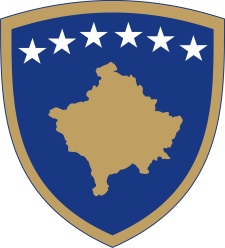 Republika e KosovësRepublika Kosova - Republic of KosovoQeveria - Vlada - Government                       Br. 01/24              Datum: 17.04.2015Vlada Republike Kosovo u skladu sa članom 92, stavom 4 i stavom 93 (4) Ustava Republike Kosovo, članom 36. stavom 7. Kolektivnog ugovora za obrazovanje, br. 2200, od ​​11.04.2014, na osnovu člana 4. Pravilnika br. 02/2011 o oblastima administrativne odgovornosti Kancelarije premijera i ministarstva, izmenjenog i dopunjenog Pravilnikom br. 07/2011 i članom 19. Poslovnika o radu Vlade Republike Kosova br. 09/2011, na svojoj sednici održanoj 17. aprila 2015. godine, je donela  sledeće:ODLUKUO početku  pokrentanja primene plaćanja iznosa od 0,5% za radno iskustvo prosvetnih radnika. Obavezuju se opštine, Ministarstvo obrazovanja, nauke i tehnologije, Ministarstvo finansija, Ministarstvo za javnu upravu i ostale odgovorne institucije za sprovođenje ove odluke Sredstva za isplatu tačke 1 će biti obezbeđena: - 0,3% će  i dalje biti plaćena iz budžeta opština kao što je planirano u budžetu za 2015. godin, - štednje u budžetskim organizacijama i - iznosa za  zarade za radni staž         4 . Odluka stupa na snagu danom potpisivanja.            Isa MUSTAFA        _____________________      Premijer Republike  KosovoOdluka se dostavlja:zamenicima premijerasvim ministarstvima(ministrima)Generalnom sekretaru KP-aArhivi VladeRepublika e KosovësRepublika Kosova - Republic of KosovoQeveria - Vlada - Government                       Br. 02/24              Datum: 17.04.2015Vlada Republike Kosovo u skladu sa članom 92, stavom 4 i stavom 93 (4) Ustava Republike Kosovo, na osnovu člana 4. Pravilnika br. 02/2011 o oblastima administrativne odgovornosti Kancelarije premijera i ministarstva, izmenjenog i dopunjenog Pravilnikom br. 07/2011 i članom 19. Poslovnika o radu Vlade Republike Kosova br. 09/2011, na svojoj sednici održanoj 17. aprila 2015. godine, je donela  sledeće:ODLUKUDodeljuju se sredstva u iznosu od 2.648.448.68 eura za pokrivanje troškova eksproprijacije zemljišta MAP "Adem Jašari" - AD vazdušna kontrola Sredstva  iz tačke 1 ove odluke će biti izdvojena iz podprograma Kancelarije za Eksproprijacije (210-605), ekonomske kategorije kapitalnih rashoda, odnosno od projekta  "eksproprijacije" kod-13130, Ministarstvo životne sredine i prostornog planiranja. Obavezuje se Ministarstvo životne sredine i prostornog planiranja, Ministarstvo finansija, MAP "Adem Jašari" AD Vazdušna Kontrola i druge odgovorne institucije za sprovođenje ove odluke. Odluka stupa na snagu danom potpisivanja.            Isa MUSTAFA        _____________________      Premijer Republike  KosovoOdluka se dostavlja:zamenicima premijerasvim ministarstvima(ministrima)Generalnom sekretaru KP-aArhivi VladeRepublika e KosovësRepublika Kosova - Republic of KosovoQeveria - Vlada - GovernmentBr. 03/24              Datum: 17.04.2015Na osnovu člana 92 stava 4 i člana 93 stava (4) Ustava Republike Kosovo, člana 15 Zakona br.03/L-149 o Civilnoj službi Republike Kosova i člana 8 Pravilnika br.06/2010 o procedurama imenovanja na visokim rukovodečim polažajima u Civilnoj službi Republike Kosova, čana člana 4  Pravilnika br. 02/2011 o oblastima administrativne odgovornosti Kancelarije premijera i ministarstava izmenjenog i dopunjenog Pravilnikom br. 07/2011 i člana 19 Pravilnika o  radu  Vlade Kosova br. 09/2011, Vlada Republike Kosovo na sednici  održanoj  17 aprila    2015 donela  je:ODLUKU1.	G . osman Shahini se imenuje za  Generalnog sekretara u Ministarstvu dijaspore2.	Mandat imenovanog iz tačke 1.ove odluke  traje tri (3) godine.3.	Imenovani iz tačke 1 ove odluke obavlja sve zadatke i dužnosti  utvrdjenih važećim                zakonodavstvom 4.	Ministarstvo dijaspore je dužno sprovoditi ovu odluku.5.	Odluka stupa na snagu danom potpisivanja.            Isa MUSTAFA        _____________________      Premijer Republike  KosovoOdluka se dostavlja:zamenicima premijerasvim ministarstvima(ministrima)Generalnom sekretaru KP-aArhivi VladeRepublika e KosovësRepublika Kosova - Republic of KosovoQeveria - Vlada - Government                      Br. 04/24              Datum: 17.04.2015Na osnovu člana 92 stava 4 i člana 93 stava (4) Ustava Republike Kosovo, člana 15 Zakona br.03/L-149 o Civilnoj službi Republike Kosova i člana 8 Pravilnika br.06/2010 o procedurama imenovanja na visokim rukovodečim polažajima u Civilnoj službi Republike Kosova, čana člana 4  Pravilnika br. 02/2011 o oblastima administrativne odgovornosti Kancelarije premijera i ministarstava izmenjenog i dopunjenog Pravilnikom br. 07/2011 i člana 19 Pravilnika o  radu  Vlade Kosova br. 09/2011, Vlada Republike Kosovo na sednici  održanoj  17 aprila    2015 donela  je:ODLUKUGđa Refike Sulčevci se imenuje za  Generalnog direktora  u Kosovskom institutu za javnu upravu  Mandat imenovanog iz tačke 1.ove odluke  traje tri (3) godine.Imenovani iz tačke 1 ove odluke obavlja sve zadatke i dužnosti  utvrdjenih važećim   zakonodavstvom Ministarstvo javbne uprave   je dužno sprovoditi ovu odluku.Odluka stupa na snagu danom potpisivanja ..Isa MUSTAFA      								___________________                                                                                                  Premijer Republike  Kosova  Dostavlja se:zamenicima Premijera svim ministarstvima  (ministrima )Generalnom sekretaru KPR-a  		 Arhivi VladeRepublika e KosovësRepublika Kosova - Republic of KosovoQeveria - Vlada - Government                      Br. 05 /24              Datum: 17.04.2015Vlada Republike Kosovo u skladu sa članom 92, stavom 4 i stavom 93 (4) Ustava Republike Kosovo, na osnovu člana 4. Pravilnika br. 02/2011 o oblastima administrativne odgovornosti Kancelarije premijera i ministarstva, izmenjenog i dopunjenog Pravilnikom br. 07/2011 i članom 19. Poslovnika o radu Vlade Republike Kosova br. 09/2011, na svojoj sednici održanoj 17. aprila 2015. godine, je donela  sledeće:ODLUKU1.  Ustanovljen je Nacionalni savet za ekonomski razvoj Kosova (u daljem tekstu "Savet"), kojim predsedava premijer Republike Kosovo. 2. Savet se sastoji od: 2.1. Ministarstvo trgovine i industrije, koordinator Saveta; 2.2. Ministarstvo finansija: 2.3. Ministarstvo za ekonomski razvoj; ​​2.4. Ministarstvo poljoprivrede, šumarstva i ruralnog razvoja;   2.5. Ministarstvo pravde: 2.6. Ministarstvo rada i socijalnog staranja 2.7. Ministarstvo za infrastrukturu; 2.8. Ministarstvo obrazovanja, nauke i tehnologije; 2.9. Ministarstvo životne sredine i prostornog planiranja;   2.10. Ministarstvo za dijasporu: 2.11. Privredna komora Kosova: 2.12. Kosovska poslovna  Alijansa2.13. Američka privredna komora na Kosovu i 2.14. Asocijacija kosovskih opština. Savet ima sledeči delokrug delovanja: 3.1 inicirati i usklađuje institucionalne aktivnosti u pravcu implementacije Nacionalne strategije za razvoj i razvojne projekte, u skladu sa najboljim međunarodnim praksama.3.2  Organizujte i usklađuje aktivnosti državnih institucija za poboljšanje poslovnog okruženja za i investicije u Republici Kosovo u cilju otklanjanja barijera i suočavanja  sa izazovima poslovanja u Republici Kosovo. 3.3 Inicira zakonodavna akta u Vladi Republike Kosovo, koja su od značaja za ekonomski razvoj zamlje i poboljšanje ambijenta za poslovanje, kao i za analizu postojećeg zakonodavstva i potreba za poboljšanje.a) Usvaja  operativne planove za poboljšanje ambijenta za poslovanje i investiranje. b) inicira razgovore i saradnju sa potencijalnim strateškim investitorima. c) predstavlja Vladi izveštaje o sprovođenju operativnog plana za poslovnu sredinu d)Sarađuje sa međunarodnim organizacijama i institucijama u cilju razmene iskustava i davanja preporuka za unapređenje poslovnog okruženja. e)  Priprema analize razvojnih mogućnosti i komparativne prednosti Kosova. f) Podržava jačanje poslovne zajednice u procesima ekonomskog razvoja zemlje.g) Koordiniše i prati sprovođenje akcionog plana za implementaciju vizije ekonomskog razvoja. Po potrebi i okolnostima, Savet može sazvati sastanak sa ministrom i drugim vladinim organima i predstavnicima interesne grupe Obavezuje Ministarstvo trgovine i industrije da pripremi Poslovnik o radu za funkcionisanje Saveta. Administrativne i tehničke poslove Saveta sprovodi Ministarstva trgovine i industrije. Ova odluka ukida Odluku Vlade br. 02/67 od 21.03.2012, odluke br. 12/78 od 12.06.2012 i Odluku br.20 / 109 od 12.19.2012.  Odluka stupa na snagu danom potpisivanja.Isa MUSTAFA      								___________________                                                                                                  Premijer Republike  Kosova  Dostavlja se:zamenicima Premijera svim ministarstvima  (ministrima )Generalnom sekretaru KPR-a  		 Arhivi Vlade